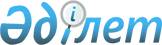 О внесении изменений в решение Урджарского районного маслихата от 23 декабря 2015 года № 38-462/V "О бюджете Урджарского района на 2016-2018 годы"
					
			Утративший силу
			
			
		
					Решение Урджарского районного маслихата Восточно-Казахстанской области от 29 июля 2016 года № 5-51/VI. Зарегистрировано Департаментом юстиции Восточно-Казахстанской области 09 августа 2016 года № 4633. Утратило силу - решением Урджарского районного маслихата Восточно-Казахстанской области от 22 декабря 2016 года № 10-95/VI      Сноска. Утратило силу - решением Урджарского районного маслихата Восточно-Казахстанской области от 22.12.2016 № 10-95/VI (вводится в действие с 01.01.2017).

      Примечание РЦПИ.

      В тексте документа сохранена пунктуация и орфография оригинала.

      В соответствии с пунктом 5 статьи 109 Бюджетного кодекса Республики Казахстан от 4 декабря 2008 года, подпунктом 1) пункта 1 статьи 6 Закона Республики Казахстан "О местном государственном управлении и самоуправлении в Республике Казахстан" от 23 января 2001 года и решением Восточно-Казахстанского областного маслихата № 5/37-VI от 14 июля 2016 года "О внесении изменений в решение Восточно – Казахстанского областного маслихата от 09 декабря 2015 года № 34/406-V "Об областном бюджете на 2016-2018 годы" (зарегистрировано в Реестре государственной регистрации нормативных правовых актов за номером 4607), Урджарский районный маслихат РЕШИЛ:

      1. Внести в решение Урджарского районного маслихата от 23 декабря 2015 года № 38-462/V "О бюджете Урджарского района на 2016-2018 годы" (зарегистрировано в Реестре государственной регистрации нормативных правовых актов за номером 4327, опубликовано в газете "Пульс времени/Уақыт тынысы" от 25 января 2016 года в номере 12-13) следующие изменения :

      в пункте 1: 

      подпункт 1) изложить в следующей редакции:

      "1) доходы – 7 403 008,8 тысяч тенге, в том числе:

      поступления трансфертов – 6 256 239,8 тысяч тенге;";

      подпункт 2) изложить в следующей редакции:

      "2) затраты – 7 408 834,0 тысяч тенге;".

       Приложение 1 к указанному решению изложить в новой редакции согласно приложению 1 к настоящему решению. 

      2. Настоящее решение вводится в действие с 1 января 2016 года.

 Бюджет Урджарского района на 2016 год
					© 2012. РГП на ПХВ «Институт законодательства и правовой информации Республики Казахстан» Министерства юстиции Республики Казахстан
				
      Председатель сессии

Ж. Тлеуберлин

      секретарь Урджарского

      районного маслихата

К. Карашев
Приложение 1 
к решению Урджарского 
районного маслихата 
от 29 июля 2016 года № 5-51 /VIПриложение 1 
к решению Урджарского 
районного маслихат 
от 23 декабря 2015 года 
№ 38-462/VКатегория

Категория

Категория

Категория

Всего доходы (тысяч тенге)

Класс

Класс

Класс

Всего доходы (тысяч тенге)

Подкласс

Подкласс

Всего доходы (тысяч тенге)

Наименование

Всего доходы (тысяч тенге)

1

2

3

4

5

I. Доходы

7 403 008,8

1

Налоговые поступления

1 110 132,0

01

Подоходный налог

474 751,0

2

Индивидуальный подоходный налог

474 751,0

03

Социальный налог

382 584,0

1

Социальный налог

382 584,0

04

Hалоги на собственность

200 160,0

1

Hалоги на имущество

82 175,0

3

Земельный налог

16 791,0

4

Hалог на транспортные средства

94 294,0

5

Единый земельный налог

6 900,0

05

Внутренние налоги на товары, работы и услуги

37 661,0

2

Акцизы

5 500,0

3

Поступления за использование природных и других ресурсов

4 100,0

4

Сборы за ведение предпринимательской и профессиональной деятельности

27 852,0

5

Налог на игорный бизнес

209,0

08

Обязательные платежи, взимаемые за совершение юридически значимых действий и (или) выдачу документов уполномоченными на то государственными органами или должностными лицами

14 976,0

1

Государственная пошлина

14 976,0

2

Неналоговые поступления

11 524,0

01

Доходы от государственной собственности

7 089,0

1

Поступления части чистого дохода государственных предприятий

1 680,0

5

Доходы от аренды имущества, находящегося в государственной собственности

5 392,0

7

Вознаграждения по кредитам, выданным из государственного бюджета

17,0

02

Поступления от реализации товаров (работ, услуг) государственными учреждениями, финансируемыми из государственного бюджета

1,0

1

Поступления от реализации товаров (работ, услуг) государственными учреждениями, финансируемыми из государственного бюджета

1,0

04

Штрафы, пени, санкции, взыскания, налагаемые государственными учреждениями, финансируемыми из государственного бюджета, а также содержащимися и финансируемыми из бюджета (сметы расходов) Национального Банка Республики Казахстан 

225,0

1

Штрафы, пени, санкции, взыскания, налагаемые государственными учреждениями, финансируемыми из государственного бюджета, а также содержащимися и финансируемыми из бюджета (сметы расходов) Национального Банка Республики Казахстан, за исключением поступлений от организаций нефтяного сектора

225,0

06

Прочие неналоговые поступления

4 209,0

1

Прочие неналоговые поступления

4 209,0

3

Поступления от продажи основного капитала

25 113,0

01

Продажа государственного имущества, закрепленного за государственными учреждениями

113,0

1

Продажа государственного имущества, закрепленного за государственными учреждениями

113,0

03

Продажа земли и нематериальных активов

25 000,0

1

Продажа земли

25 000,0

4

Поступления трансфертов 

6 256 239,8

02

Трансферты из вышестоящих органов государственного управления

6 256 239,8

Функциональная группа

Функциональная группа

Функциональная группа

Функциональная группа

Функциональная группа

Всего затраты (тысяч тенге)

Функциональная подгруппа

Функциональная подгруппа

Функциональная подгруппа

Функциональная подгруппа

Всего затраты (тысяч тенге)

Администратор бюджетных программ

Администратор бюджетных программ

Администратор бюджетных программ

Всего затраты (тысяч тенге)

Программа

Программа

Всего затраты (тысяч тенге)

Наименование

Всего затраты (тысяч тенге)

1

2

3

4

5

6

II. Затраты

7 408 834,0

01

Государственные услуги общего характера

716 591,0

1

Представительные, исполнительные и другие органы, выполняющие общие функции государственного управления

566 618,0

112

Аппарат маслихата района (города областного значения)

20 246,0

001

Услуги по обеспечению деятельности маслихата района (города областного значения)

20 246,0

122

Аппарат акима района (города областного значения)

137 329,0

001

Услуги по обеспечению деятельности акима района (города областного значения)

129 479,0

003

Капитальные расходы государственного органа

7 850,0

123

Аппарат акима района в городе, города районного значения, поселка, села, сельского округа

409 043,0

001

Услуги по обеспечению деятельности акима района в городе, города районного значения, поселка,села, сельского округа

391 205,0

022

Капитальные расходы государственного органа

17 838,0

2

Финансовая деятельность

2 788,0

459

Отдел экономики и финансов района (города областного значения)

2 788,0

003

Проведение оценки имущества в целях налогообложения

2 388,0

010

Приватизация, управление коммунальным имуществом, постприватизационная деятельность и регулирование споров, связанных с этим 

400,0

9

Прочие государственные услуги общего характера

147 185,0

454

Отдел предпринимательства и сельского хозяйства района (города областного значения)

34 995,0

001

Услуги по реализации государственной политики на местном уровне в области развития предпринимательства и сельского хозяйства

34 995,0

459

Отдел экономики и финансов района (города областного значения)

55 375,0

001

Услуги по реализации государственной политики в области формирования и развития экономической политики, государственного планирования, исполнения бюджета и управления коммунальной собственностью района (города областного значения)

51 411,0

015

Капитальные расходы государственного органа 

3 964,0

471

Отдел образования, физической культуры и спорта района (города областного значения)

27 634,0

001

Услуги по реализации государственной политики на местном уровне в области образования, физической культуры и спорта

27 634,0

495

Отдел архитектуры, строительства, жилищно-коммунального хозяйства, пассажирского транспорта и автомобильных дорог района (города областного значения)

29 181,0

001

Услуги по реализации государственной политики на местном уровне в области архитектуры, строительства, жилищно-коммунального хозяйства, пассажирского транспорта и автомобильных дорог 

29 181,0

02

Оборона

19 866,0

1

Военные нужды

12 542,0

122

Аппарат акима района (города областного значения)

12 542,0

005

Мероприятия в рамках исполнения всеобщей воинской обязанности

12 542,0

2

Организация работы по чрезвычайным ситуациям

7 324,0

122

Аппарат акима района (города областного значения)

7 324,0

006

Предупреждение и ликвидация чрезвычайных ситуаций масштаба района (города областного значения)

7 324,0

03

Общественный порядок, безопасность, правовая, судебная, уголовно-исполнительная деятельность

2 860,0

09

Прочие услуги в области общественного порядка и безопасности

2 860,0

495

Отдел архитектуры, строительства, жилищно-коммунального хозяйства, пассажирского транспорта и автомобильных дорог района (города областного значения)

2 860,0

019

Обеспечение безопасности дорожного движения в населенных пунктах

2 860,0

04

Образование

4 901 680,8

1

Дошкольное воспитание и обучение

305 636,0

471

Отдел образования, физической культуры и спорта района (города областного значения)

305 636,0

040

Реализация государственного образовательного заказа в дошкольных организациях образования

305 636,0

2

Начальное, основное среднее и общее среднее образование

4 417 132,8

123

Аппарат акима района в городе, города районного значения, поселка, села, сельского округа

6 034,0

005

Организация бесплатного подвоза учащихся до школы и обратно в сельской местности

6 034,0

471

Отдел образования, физической культуры и спорта района (города областного значения)

4 252 750,9

004

Общеобразовательное обучение

4 091 941,0

005

Дополнительное образование для детей и юношества

71 325,0

028

Дополнительное образование для детей и юношества по спорту

89 484,9

495

Отдел архитектуры, строительства, жилищно-коммунального хозяйства, пассажирского транспорта и автомобильных дорог района (города областного значения)

158 347,9

059

Строительство и реконструкция объектов начального, основного среднего и общего среднего образования

158 347,9

9

Прочие услуги в области образования

178 912,0

471

Отдел образования, физической культуры и спорта района (города областного значения)

178 912,0

008

Информатизация системы образования в государственных учреждениях образования района (города областного значения)

12 716,0

009

Приобретение и доставка учебников, учебно-методических комплексов для государственных учреждений образования района (города областного значения)

129 806,0

020

Ежемесячная выплата денежных средств опекунам (попечителям) на содержание ребенка-сироты (детей-сирот), и ребенка (детей), оставшегося без попечения родителей

33 187,0

027

Выплата единовременных денежных средств казахстанским гражданам, усыновившим (удочерившим) ребенка (детей)-сироту и ребенка (детей), оставшегося без попечения родителей 

1 595,0

067

Капитальные расходы подведомственных государственных учреждений и организаций

1 608,0

06

Социальная помощь и социальное обеспечение

465 270,0

1

Социальное обеспечение

126 004,0

451

Отдел занятости и социальных программ района (города областного значения)

123 356,0

005

Государственная адресная социальная помощь

6 352,0

016

Государственные пособия на детей до 18 лет

57 238,0

025

Внедрение обусловленной денежной помощи по проекту Өрлеу

59 766,0

471

Отдел образования, физической культуры и спорта района (города областного значения)

2 648,0

030

Содержание ребенка (детей), переданного патронатным воспитателям

2 648,0

2

Социальная помощь

291 925,0

451

Отдел занятости и социальных программ района (города областного значения)

291 925,0

002

Программа занятости

46 036,0

004

Оказание социальной помощи на приобретение топлива специалистам здравоохранения, образования, социального обеспечения, культуры, спорта и ветеринарии в сельской местности в соответствии с законодательством Республики Казахстан

36 616,0

006

Оказание жилищной помощи

10 640,0

007

Социальная помощь отдельным категориям нуждающихся граждан по решениям местных представительных органов

100 516,0

010

Материальное обеспечение детей-инвалидов, воспитывающихся и обучающихся на дому

9 544,0

014

Оказание социальной помощи нуждающимся гражданам на дому

77 737,0

017

Обеспечение нуждающихся инвалидов обязательными гигиеническими средствами и предоставление услуг специалистами жестового языка, индивидуальными помощниками в соответствии с индивидуальной программой реабилитации инвалида

10 836,0

023

Обеспечение деятельности центров занятости населения

0,0

9

Прочие услуги в области социальной помощи и социального обеспечения

47 341,0

451

Отдел занятости и социальных программ района (города областного значения)

47 341,0

001

Услуги по реализации государственной политики на местном уровне в области обеспечения занятости и реализации социальных программ для населения

32 972,0

011

Оплата услуг по зачислению, выплате и доставке пособий и других социальных выплат

2 158,0

050

Реализация Плана мероприятий по обеспечению прав и улучшению качества жизни инвалидов в Республике Казахстан на 2012 – 2018 годы

12 211,0

07

Жилищно-коммунальное хозяйство

237 018,0

1

Жилищное хозяйство

29 069,0

455

Отдел культуры и развития языков района (города областного значения)

745,0

024

Ремонт объектов в рамках развития городов и сельских населенных пунктов по Дорожной карте занятости 2020

745,0

471

Отдел образования, физической культуры и спорта района (города областного значения)

16 761,0

026

Ремонт объектов в рамках развития городов и сельских населенных пунктов по Дорожной карте занятости 2020

16 761,0

495

Отдел архитектуры, строительства, жилищно-коммунального хозяйства, пассажирского транспорта и автомобильных дорог района (города областного значения)

11 563,0

004

Изъятие, в том числе путем выкупа земельных участков для государственных надобностей и связанное с этим отчуждение недвижимого имущества

0,0

011

Обеспечение жильем отдельных категорий граждан

6 060,0

042

Ремонт и благоустройство объектов в рамках развития городов и сельских населенных пунктов по Дорожной карте занятости 2020

5 503,0

2

Коммунальное хозяйство

63 103,0

495

Отдел архитектуры, строительства, жилищно-коммунального хозяйства, пассажирского транспорта и автомобильных дорог района (города областного значения)

63 103,0

014

Развитие системы водоснабжения и водоотведения 

47 103,0

016

Функционирование системы водоснабжения и водоотведения

16 000,0

3

Благоустройство населенных пунктов

144 846,0

495

Отдел архитектуры, строительства, жилищно-коммунального хозяйства, пассажирского транспорта и автомобильных дорог района (города областного значения)

144 846,0

025

Освещение улиц в населенных пунктах

34 888,0

029

Благоустройство и озеленение населенных пунктов

77 323,0

031

Обеспечение санитарии населенных пунктов

32 635,0

08

Культура, спорт, туризм и информационное пространство

250 419,0

1

Деятельность в области культуры

164 018,0

455

Отдел культуры и развития языков района (города областного значения)

163 002,0

003

Поддержка культурно-досуговой работы

163 002,0

495

Отдел архитектуры, строительства, жилищно-коммунального хозяйства, пассажирского транспорта и автомобильных дорог района (города областного значения)

1 016,0

036

Развитие объектов культуры

1 016,0

2

Спорт

13 865,0

471

Отдел образования, физической культуры и спорта района (города областного значения)

13 865,0

014

Проведение спортивных соревнований на районном (города областного значения) уровне

13 865,0

3

Информационное пространство

34 258,0

455

Отдел культуры и развития языков района (города областного значения)

26 034,0

006

Функционирование районных (городских) библиотек

25 462,0

007

Развитие государственного языка и других языков народа Казахстана

572,0

456

Отдел внутренней политики района (города областного значения)

8 224,0

002

Услуги по проведению государственной информационной политики 

8 224,0

9

Прочие услуги по организации культуры, спорта, туризма и информационного пространства

38 278,0

455

Отдел культуры и развития языков района (города областного значения)

13 647,0

001

Услуги по реализации государственной политики на местном уровне в области развития языков и культуры

9 615,0

010

Капитальные расходы государственного органа 

4 032,0

456

Отдел внутренней политики района (города областного значения)

24 631,0

001

Услуги по реализации государственной политики на местном уровне в области информации, укрепления государственности и формирования социального оптимизма граждан

19 299,0

003

Реализация мероприятий в сфере молодежной политики

5 332,0

10

Сельское, водное, лесное, рыбное хозяйство, особо охраняемые природные территории, охрана окружающей среды и животного мира, земельные отношения

298 327,0

1

Сельское хозяйство

151 803,0

459

Отдел экономики и финансов района (города областного значения)

9 174,0

099

Реализация мер по оказанию социальной поддержки специалистов

9 174,0

473

Отдел ветеринарии района (города областного значения)

142 629,0

001

Услуги по реализации государственной политики на местном уровне в сфере ветеринарии

38 153,0

006

Организация санитарного убоя больных животных

1 300,0

007

Организация отлова и уничтожения бродячих собак и кошек

6 819,0

008

Возмещение владельцам стоимости изымаемых и уничтожаемых больных животных, продуктов и сырья животного происхождения

54 324,0

009

Проведение ветеринарных мероприятий по энзоотическим болезням животных

42 033,0

6

Земельные отношения

14 540,0

463

Отдел земельных отношений района (города областного значения)

14 540,0

001

Услуги по реализации государственной политики в области регулирования земельных отношений на территории района (города областного значения)

14 540,0

9

Прочие услуги в области сельского, водного, лесного, рыбного хозяйства, охраны окружающей среды и земельных отношений

131 984,0

473

Отдел ветеринарии района (города областного значения)

131 984,0

011

Проведение противоэпизоотических мероприятий

131 984,0

12

Транспорт и коммуникации

238 818,0

1

Автомобильный транспорт

234 518,0

495

Отдел архитектуры, строительства, жилищно-коммунального хозяйства, пассажирского транспорта и автомобильных дорог района (города областного значения)

234 518,0

023

Обеспечение функционирования автомобильных дорог

234 518,0

9

Прочие услуги в сфере транспорта и коммуникаций

4 300,0

495

Отдел архитектуры, строительства, жилищно-коммунального хозяйства, пассажирского транспорта и автомобильных дорог района (города областного значения)

4 300,0

024

Организация внутрипоселковых (внутригородских), пригородных и внутрирайонных общественных пассажирских перевозок

4 300,0

13

Прочие

97 707,0

9

Прочие

97 707,0

123

Аппарат акима района в городе, города районного значения, поселка, села, сельского округа

24 983,0

040

Реализация мер по содействию экономическому развитию регионов в рамках Программы "Развитие регионов"

24 983,0

455

Отдел культуры и развития языков района (города областного значения)

2 874,0

040

Реализация мер по содействию экономическому развитию регионов в рамках Программы "Развитие регионов" 

2 874,0

459

Отдел экономики и финансов района (города областного значения)

24 285,0

008

Разработка или корректировка, а также проведение необходимых экспертиз технико-экономических обоснований местных бюджетных инвестиционных проектов и конкурсных документаций проектов государственно-частного партнерства, концессионных проектов, консультативное сопровождение проектов государственно-частного партнерства и концессионных проектов

1 350,0

012

Резерв местного исполнительного органа района (города областного значения) 

22 935,0

471

Отдел образования, физической культуры и спорта района (города областного значения)

18 056,0

041

Реализация мер по содействию экономическому развитию регионов в рамках Программы "Развитие регионов" 

18 056,0

495

Отдел архитектуры, строительства, жилищно-коммунального хозяйства, пассажирского транспорта и автомобильных дорог района (города областного значения)

27 509,0

043

Реализация мер по содействию экономическому развитию регионов в рамках Программы "Развитие регионов" 

27 509,0

14

Обслуживание долга

17,0

1

Обслуживание долга

17,0

459

Отдел экономики и финансов района (города областного значения)

17,0

021

Обслуживание долга местных исполнительных органов по выплате вознаграждений и иных платежей по займам из областного бюджета

17,0

15

Трансферты

180 260,2

1

Трансферты

180 260,2

459

Отдел экономики и финансов района (города областного значения)

180 260,2

006

Возврат неиспользованных (недоиспользованных) целевых трансфертов

128,0

016

Возврат, использованных не по целевому назначению целевых трансфертов

0,0

051

Трансферты органам местного самоуправления

180 132,0

054

Возврат сумм неиспользованных (недоиспользованных) целевых трансфертов, выделенных из республиканского бюджета за счет целевого трансферта из Национального фонда Республики Казахстан

0,2

III. Чистое бюджетное кредитование

21 721,5

Бюджетные кредиты

35 081,5

10

Сельское, водное, лесное, рыбное хозяйство, особо охраняемые природные территории, охрана окружающей среды и животного мира, земельные отношения

35 081,5

1

Сельское хозяйство

35 081,5

459

Отдел экономики и финансов района (города областного значения)

35 081,5

018

Бюджетные кредиты для реализации мер социальной поддержки специалистов

35 081,5

5

Погашение бюджетных кредитов

13 360,0

01

Погашение бюджетных кредитов

13 360,0

1

Погашение бюджетных кредитов, выданных из государственного бюджета

13 360,0

IV. Сальдо по операциям с финансовыми активами

0,0

Приобретение финансовых активов

0,0

Поступления от продажи финансовых активов государства 

0,0

V. Дефицит (профицит) бюджета

-27 546,7

VI. Финансирование дефицита (использование профицита) бюджета 

27 546,7

Поступления займов

34 996,0

7

Поступления займов

34 996,0

01

Внутренние государственные займы

34 996,0

2

Договоры займа

34 996,0

16

Погашение займов

13 360,0

1

Погашение займов

13 360,0

459

Отдел экономики и финансов района (города областного значения)

13 360,0

005

Погашение долга местного исполнительного органа перед вышестоящим бюджетом

13 360,0

8

Используемые остатки бюджетных средств

5 910,7

01

Остатки бюджетных средств

5 910,7

1

Свободные остатки бюджетных средств

5 910,7

